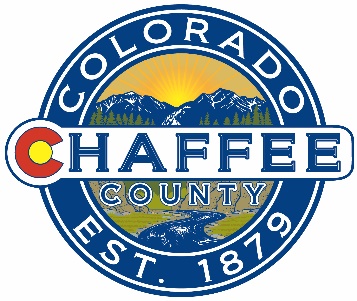 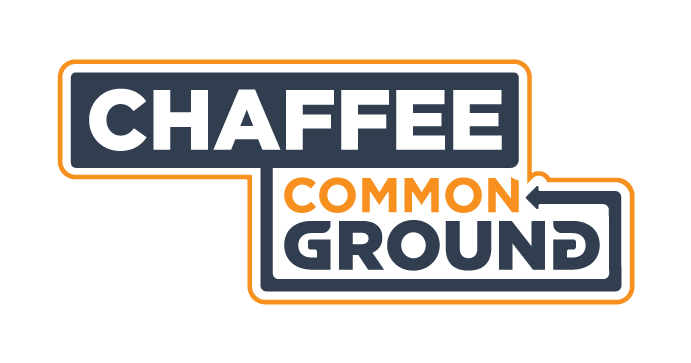 What:  Chaffee Common Ground Citizens Advisory Committee Meeting AgendaWhere:  Board of County Commissioners Meeting Room, County Administrative Offices, 104 Crestone Ave., Salida, CO	When:	 Monday 16 December 2019 Time:	9:00-11:00AMTimeTopicDecisionsPresenting 9:00-9:10Consent AgendaApproval of Minutes of Previous Meetings Financial UpdateVote to approve 9:10-9:25Review/Agree Proforma Contract LanguageCindy9:25-9:45Discuss specific language or conditions by grant.  Agree next steps for contracts this year.Cindy9:45-10:05CSFS Grant Errors, Resolution, Lessons Learned and protocol adjustments.Cindy10:05-10:35Community Conservation Connection Grant Applicant meeting. Adam Beh10:35-10:45Discuss feedback received from applicants or community to date and agree on next steps.Ben Doon10:45-10:50Agree CAC Next Steps - Big pictureCindy10:50-10:55Other Business – Next meeting datesCindy10:55-11:00Public Comment and close